Советы логопедаИгры и упражнения для развития грамматического строя речи«ОДИН-МНОГО»ЦЕЛЬ: Упражнять детей в образовании множественного числа существительных в именительном падеже.Пример: стол – столы, шапка – шапки.«ПОСЧИТАЙ-КА (1-5)»ЦЕЛЬ: Упражнять детей в согласовании числительных с существительными в роде и числе.Пример: одна ложка, две ложки, три ложки, четыре лодки, пять ложек.«ЧЕГО НЕ СТАЛО?»ЦЕЛЬ: Упражнять детей в согласовании числительных с существительными в родительном падеже.Пример: предложить ребенку несколько картинок, затем их перевернуть или закрыть (по очереди) и задать вопрос: «Чего не стало?», ребенок должен вспомнить и назвать картинку в родительном падеже (ложки, телефона, ручки).«НАЗОВИ ЛАСКОВО»ЦЕЛЬ: Упражнять детей в употреблении существительных с уменьшительно-ласкательным суффиксом.Пример: лодка – лодочка, забор – заборчик, носок - носочек«ИЗМЕНИ ПРЕДЛОЖЕНИЕ»ЦЕЛЬ: Упражнять детей в употреблении местоимений: Я, ТЫ, МЫ, ВЫ, ОН, ОНА, ОНИ во фразах и предложениях .Пример: Я ем суп, ТЫ ешь суп, МЫ едим суп, ВЫ едите суп, ОН ест суп, ОНА ест суп, Они едят суп.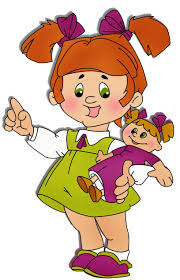 Желаю успехов в развитиивашего ребёнка!Учитель-логопед группы «Семицветики»Проскурина И. А.